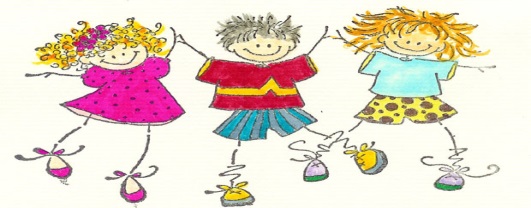 Homework for this week:Homework for this week:Spelling – available on the websiteOxford Reading Tree books that are sent home with your child – 15 minutes each nightEnglish Language Arts homework – available on the websiteMath – available on the websiteSpelling – available on the websiteOxford Reading Tree books that are sent home with your child – 15 minutes each nightEnglish Language Arts homework – available on the websiteMath – available on the websiteWhat we are learning about this week:Assessments this week:English Language ArtsWriting & Grammar:   Phonics:    Associate the consonant sound /ai/ with the letter b. Read words that begin or end with the consonant b and vowels,ai.Our Spelling Words: or ,one, had, pin, thin, skin, ocean, habitatSight Words:jump, little lookMathematicsIn our current Unit of Inquiry –  Sharing the Planet (includes Science, Mathematics and English Language Arts) we are learning about how…Central Idea:Humans impact the ocean habitat.Lines of Inquiry:- How living things survive in the ocean (form)- How people use the oceans (function)- Protecting the ocean (responsibility)English Language Arts:  or ,one, had, pin, thin, skin, ocean, habitatThursday, Oct. 30 – Spelling Test: Mathematics: Thursday, Oct. 30 – Weekly Math Quiz (covering concepts learned in class)English Language ArtsWriting & Grammar:   Phonics:    Associate the consonant sound /ai/ with the letter b. Read words that begin or end with the consonant b and vowels,ai.Our Spelling Words: or ,one, had, pin, thin, skin, ocean, habitatSight Words:jump, little lookMathematicsIn our current Unit of Inquiry –  Sharing the Planet (includes Science, Mathematics and English Language Arts) we are learning about how…Central Idea:Humans impact the ocean habitat.Lines of Inquiry:- How living things survive in the ocean (form)- How people use the oceans (function)- Protecting the ocean (responsibility)EventsEnglish Language ArtsWriting & Grammar:   Phonics:    Associate the consonant sound /ai/ with the letter b. Read words that begin or end with the consonant b and vowels,ai.Our Spelling Words: or ,one, had, pin, thin, skin, ocean, habitatSight Words:jump, little lookMathematicsIn our current Unit of Inquiry –  Sharing the Planet (includes Science, Mathematics and English Language Arts) we are learning about how…Central Idea:Humans impact the ocean habitat.Lines of Inquiry:- How living things survive in the ocean (form)- How people use the oceans (function)- Protecting the ocean (responsibility)None for this week English Language ArtsWriting & Grammar:   Phonics:    Associate the consonant sound /ai/ with the letter b. Read words that begin or end with the consonant b and vowels,ai.Our Spelling Words: or ,one, had, pin, thin, skin, ocean, habitatSight Words:jump, little lookMathematicsIn our current Unit of Inquiry –  Sharing the Planet (includes Science, Mathematics and English Language Arts) we are learning about how…Central Idea:Humans impact the ocean habitat.Lines of Inquiry:- How living things survive in the ocean (form)- How people use the oceans (function)- Protecting the ocean (responsibility)RemindersEnglish Language ArtsWriting & Grammar:   Phonics:    Associate the consonant sound /ai/ with the letter b. Read words that begin or end with the consonant b and vowels,ai.Our Spelling Words: or ,one, had, pin, thin, skin, ocean, habitatSight Words:jump, little lookMathematicsIn our current Unit of Inquiry –  Sharing the Planet (includes Science, Mathematics and English Language Arts) we are learning about how…Central Idea:Humans impact the ocean habitat.Lines of Inquiry:- How living things survive in the ocean (form)- How people use the oceans (function)- Protecting the ocean (responsibility)